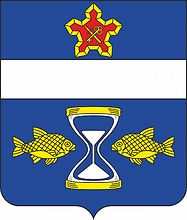 Администрация Песковатского сельского поселения Городищенского муниципального района Волгоградской области, 403029 Волгоградская область, Городищенский район, х.Песковатка, ул. Центральная, д. 11, тел.:8(84468)4-11-17 E-mail:adm.peskovatki@yandex.ruПОСТАНОВЛЕНИЕот 09.02.2024 г.                                                                      № 15О внесении изменений в административный регламент предоставления муниципальной услуги «Выдача выписок из похозяйственных книг Песковатского сельского   поселения Городищенского муниципального района Волгоградской области», утверждённый Постановлением администрации от 17.04.2019г № 22.          В соответствии с Федеральным   законом от 06.10.2003 г.  № 131-ФЗ «Об общих принципах   организации местного самоуправления   в   Российской   Федерации», Федеральным законом от 27.07.2010 № 210-ФЗ «Об организации предоставления государственных и муниципальных услуг», Уставом Песковатского сельского поселения Городищенского муниципального   района Волгоградской области, администрация Песковатского сельского поселения Городищенского муниципального района Волгоградской области ПОСТАНОВЛЯЕТ:1. Внести следующие изменения в административный регламент предоставления муниципальной услуги «Выдача выписок из похозяйственных книг Песковатского сельского   поселения Городищенского муниципального района Волгоградской области», утверждённый Постановлением администрации от 17.04.2019г № 22 (далее-Регламент).подпункт 1.3.1 пункта 1.3 раздела 1 Регламента изложить в следующей редакции:«1.3.1. сведения о месте нахождения, контактных телефонах и графике работы администрации Песковатского сельского поселения Городищенского муниципального района Волгоградской области, Отдела по работе с заявителями Городищенского района Волгоградской области ГКУ ВО "МФЦ" (далее - «МФЦ»).Администрация Песковатского сельского поселения Городищенского муниципального   района   Волгоградской   области.Телефон (факс) администрации Песковатского сельского поселения  (84468)4-11-17Телефон главы Песковатского сельского поселения: 8 (84468)4-12-48Электронная почта (adm.peskovatki@yandex.ru)Режим работы администрации Песковатского сельского поселения Городищенского муниципального района Волгоградской области: понедельник - пятница с 08.00 час.  до 16.00 час., перерыв   с 12.00 час. до 13.00 час.; выходные - суббота, воскресенье.Отдел по работе с заявителями Городищенского района Волгоградской области ГКУ ВО "МФЦ"Телефон: 8 (84468) 3-55-63Адрес электронной почты: mfc051@volganet.ruАдрес: 403003, Волгоградская область, р.п.Городище пл. Павших Борцов, д.1График работы:Пн: 09:00 - 20:00Вт, Ср, Чт, Пт: 09:00 - 18:00Сб: 09:00 - 15:30Вс: Выходной»;пункт 2.2.1. раздела 2 Регламента изложить в следующей редакции:«2.2.1. органом, предоставляющим муниципальную услугу, является администрация Песковатского сельского поселения Городищенского муниципального района Волгоградской области (далее – уполномоченный орган).»;подпункт 2.6.1. пункта 2.6 Регламента изложить в следующей редакции:«2.6.1. Исчерпывающий перечень документов, которые заявитель должен представить самостоятельно:- заявление (для физического   лица - согласно приложению № 1 к настоящему регламенту; для юридического лица – согласно приложению № 2 к настоящему регламенту). (далее – заявление);- копия документа, удостоверяющего личность заявителя;- документ, подтверждающий полномочия представителя действовать от имени заявителя, а также паспорт или иной документ, удостоверяющий личность представителя, в соответствии с законодательством Российской Федерации, в случае обращения полномочного представителя.Заявление и документы, указанные в подпункте 2.6.1 настоящего административного регламента, представляются заявителем в администрацию Песковатского сельского поселения Городищенского муниципального района Волгоградской области непосредственно или направляются по почте заказным письмом с уведомлением о вручении, а также через МФЦ.Заявление может быть направлено в уполномоченный орган в форме электронного документа с использованием Единого портала государственных и муниципальных услуг. Заявление в форме электронного документа подписывается по выбору заявителя:- простой электронной подписью заявителя (представителя заявителя);- усиленной (квалифицированной, неквалифицированной) электронной подписью заявителя (представителя заявителя).Сертификат ключа проверки усиленной неквалифицированной электронной подписи должен быть создан и использоваться в инфраструктуре, обеспечивающей информационно-технологическое взаимодействие информационных систем, используемых для предоставления государственных и муниципальных услуг в электронной форме, которая создается и проверяется с использованием средств электронной подписи и средств удостоверяющего центра, имеющих подтверждение соответствия требованиям, установленным федеральным органом исполнительной власти в области обеспечения безопасности, а также при наличии у владельца сертификата ключа проверки ключа простой электронной подписи, выданного ему при личном приеме.»;1.3.  	подпункт 2.6.2. пункта 2.6 раздела 2 Регламента изложить в следующей редакции:«2.6.2. Направление администрацией Песковатского сельского поселения Городищенского муниципального района Волгоградской области запросов в рамках межведомственного взаимодействия не предусмотрено.»;– подпункты 3.3.4., 3.3.5., 3.3.6., 3.3.7. пункта 3.3. раздела 3 считать пунктами 3.4, 3.5, 3.6, 3.7. раздела 3 Регламента соответственно.Пункт 3.4. Регламента считать пунктом 3.5.Настоящее постановление вступает в силу после его официального обнародования.Контроль за исполнением   настоящего постановления оставляю за собой.  Глава Песковатского сельского поселения                    А.А.Торшин